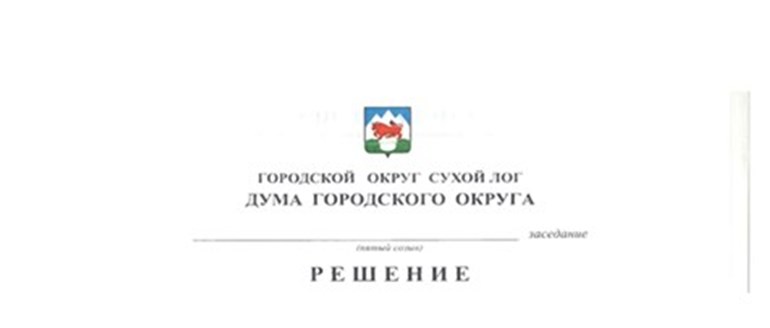 от 30.08.2018 №109-РДг. Сухой ЛогОб утверждении  Положения о порядке предоставления жилых помещений специализированного жилищного фонда на территории городского округа Сухой Лог Руководствуясь Жилищным кодексом Российской Федерации, Федеральным законом от 29.12.2004 № 189-ФЗ «О введении в действие Жилищного кодекса Российской Федерации», Постановлением Правительства Российской Федерации от 26.01.2006 № 42 «Об утверждении Правил отнесения жилого помещения к специализированному жилищному фонду и типовых договоров найма специализированных жилых помещений» (в ред. Постановления Правительства РФ от 18.07.2016 № 689)  и в целях обеспечения условий для осуществления отдельными категориями граждан права на жилое помещение временного использования, руководствуясь Уставом городского округа Сухой Лог, Дума городского округаРЕШИЛА:1. Утвердить Положение о порядке предоставления жилых помещений специализированного жилищного фонда на территории городского округа Сухой Лог (прилагается).2.  Признать утратившими силу Решения Думы городского округа:1) от 25.05.2010 № 274-РД «Об утверждении Положения о порядке предоставления жилых помещений специализированного жилищного фонда городского округа Сухой Лог» (газета «Знамя Победы» № 58 от 01.06.2010);2) от 30.09.2010 № 302-РД «О внесении изменения в Положение о порядке предоставления жилых помещений специализированного жилищного фонда городского округа Сухой Лог» (опубликовано в газете «Знамя Победы» № 111 от 05.10.2010);3) от 23.05.2013 № 138-РД «О внесении изменений и дополнений в Положение о порядке предоставления жилых помещений специализированного жилищного фонда городского округа Сухой Лог» (газета «Знамя Победы» № 62 от 28.05.2013);4) от 26.05.2016 № 446-РД «О внесении дополнения в Положение о порядке предоставления жилых помещений специализированного жилищного фонда городского округа Сухой Лог» (газета «Знамя Победы» № 42 от 31.05.2016).3. Настоящее Решение опубликовать в газете «Знамя Победы» и разместить на официальном сайте городского округа Сухой Лог.4. Контроль исполнения настоящего Решения возложить на постоянную комиссию по землепользованию, городскому хозяйству и охране окружающей среды (Фоминых В.Г.)Председатель Думы городского округа                                            Е.Г. БыковГлава городского округа                                                                    Р.Ю. Валов                                                                 УТВЕРЖДЕНО                                                                  Решением Думы городского округа                                                                 от «____» __________ 2018 года №____Положениео порядке предоставления жилых помещений специализированного жилищного фонда на территории городского округа Сухой Лог Положение о порядке предоставления жилых помещений специализированного жилищного фонда на территории городского округа Сухой Лог  (далее - Положение) разработано в соответствии с Жилищным кодексом Российской Федерации, Федеральным законом от 29.12.2004 № 189-ФЗ «О введении в действие Жилищного кодекса Российской Федерации», Федеральным законом от 06.10.2003 № 131-ФЗ «Об общих принципах организации местного самоуправления в Российской Федерации», Постановлением Правительства Российской Федерации от 26.01.2006 № 42 «Об утверждении Правил отнесения жилого помещения к специализированному жилищному фонду и типовых договоров найма специализированных жилых помещений» (в ред. Постановления Правительства Российской Федерации от 18.07.2016 № 689), Уставом городского округа Сухой Лог и регламентирует деятельность органов местного самоуправления по вопросам предоставления жилых помещений специализированного жилищного фонда, в целях обеспечения условий для осуществления отдельными категориями граждан права на жилое помещение временного использования.Глава 1. Общие положения 2. Специализированный жилищный фонд - это совокупность предназначенных для проживания отдельных категорий граждан и предоставляемых по правилам Жилищного кодекса Российской Федерации, настоящего Положения жилых помещений в муниципальном жилищном фонде.3. Настоящее Положение регламентирует предоставление следующих видов муниципальных жилых помещений специализированного жилищного фонда городского округа Сухой Лог (далее - специализированный жилищный фонд):1) служебные жилые помещения;2) жилые помещения в общежитии;3) жилые помещения маневренного фонда.4.  Настоящее Положение не распространяется на отношения, связанные с предоставлением жилых помещений в домах системы социального обслуживания населения, жилых помещений фонда для временного поселения вынужденных переселенцев, жилых помещений фонда для временного поселения лиц, признанных беженцами, жилых помещений для социальной защиты отдельных категорий граждан.5.  Использование жилого помещения в качестве специализированного жилого помещения допускается только после отнесения жилого помещения к определенному виду жилых помещений специализированного жилищного фонда.6. Включение жилого помещения в специализированный жилищный фонд с отнесением такого помещения к определенному виду специализированных жилых помещений и исключение жилого помещения из указанного фонда осуществляется на основании постановления Главы городского округа Сухой Лог.7. Изменение вида жилого помещения специализированного жилищного фонда, исключение жилого помещения из специализированного жилищного фонда допускается не ранее чем через пять лет с момента включения такого жилого помещения в специализированный жилищный фонд городского округа Сухой Лог.8. Ведение учета специализированного жилищного фонда осуществляет комитет по управлению муниципальным имуществом Администрации городского округа Сухой Лог. 9. Специализированные жилые помещения являются муниципальной собственностью и не подлежат отчуждению, передаче в аренду, внаем, за исключением передачи таких помещений по договорам найма, предусмотренным Жилищным кодексом Российской Федерации. Наниматель специализированного жилого помещения не вправе осуществлять обмен занимаемого жилого помещения, а также передавать его в поднаем.10.  Жилые помещения в специализированном жилищном фонде должны быть пригодными для постоянного проживания граждан (отвечать установленным санитарным и техническим правилам и нормам, иным требованиям законодательства). 11. Специализированные жилые помещения предоставляются гражданам по основаниям, установленным Жилищным кодексом Российской Федерации, не имеющим в пользовании или собственности других помещений, пригодных для проживания на территории городского округа Сухой Лог.12. Вселение в специализированные жилые помещения производится после заключения договора найма специализированного жилого помещения в установленном законом порядке.13. Самовольное переселение из одного специализированного жилого помещения в другое не допускается.Глава 2. Порядок предоставления служебных жилых помещений 14. Служебные жилые помещения предоставляются гражданам и членам их семей в виде жилого дома или  отдельной квартиры  в связи с характером их трудовых отношений с органом государственной власти, органом местного самоуправления, государственным или муниципальным унитарным предприятием, государственным или муниципальным учреждением, в связи с прохождением службы, в связи с назначением на государственную должность Российской Федерации или государственную должность субъекта Российской Федерации либо в связи с избранием на выборные должности в органы государственной власти или местного самоуправления.15. Служебные жилые помещения предоставляются гражданам и членам их семей в случаях, если они не являются нанимателями жилых помещений по договорам социального найма или членами семьи нанимателя жилого помещения по договору социального найма либо собственниками жилых помещений или членами семьи собственника жилого помещения в городском округе Сухой Лог.16. Категории граждан, которым предоставляются служебные жилые помещения:1) сотрудники территориальных государственных органов;2) муниципальные служащие, а также лица, замещающие муниципальные должности;3) работники муниципальных и государственных предприятий и учреждений.17. Для рассмотрения вопроса о предоставлении служебного жилого помещения гражданин предоставляет в отдел по вопросам жилья либо в Многофункциональный центр предоставления государственных и муниципальных услуг (далее - МФЦ) на имя Главы городского округа необходимые и обязательные документы:1) заявление о предоставлении служебного жилого помещения;2) копию паспорта или иного документа, удостоверяющего личность;3) заверенную руководителем копию трудового договора (служебного контракта) и приказа (распоряжения) о приеме на работу (назначении на должность);4) заверенную руководителем копию трудовой книжки;5) справку филиала «Богдановичское Бюро технической инвентаризации и регистрации недвижимости» о наличии прав на недвижимое имущество и сделок с ним, зарегистрированных до 01.01.1999 на каждого члена семьи;6) документы, подтверждающие состав семьи и родственные отношения заявителя и лиц, указанных в качестве членов его семьи (копии паспортов членов семьи, свидетельств о заключении и расторжении брака, свидетельств о рождении детей);7) письменное ходатайство руководителя о предоставлении работнику служебного помещения на имя Главы городского округа Сухой Лог подается по усмотрению заявителя;8) согласие совершеннолетних членов семьи на обработку органами местного самоуправления городского округа Сухой Лог, исполнительными органами государственной власти Свердловской области, федеральными органами исполнительной власти персональных данных о членах семьи, оформленное в соответствии со статьей 9 Федерального закона от 27.07.2006  № 152-ФЗ «О персональных данных».18. Документы, необходимые для предоставления служебного жилого помещения, запрашиваемые посредством межведомственного информационного взаимодействия Администрацией городского округа Сухой Лог:1) выписка из Единого государственного реестра недвижимости (далее – ЕГРН), содержащая общедоступные сведения на объект недвижимости у заявителя и членов его семьи;2) выписка из ЕГРН о правах отдельного лица на имевшиеся (имеющиеся) у него объекты недвижимого имущества за последние пять лет;3) справка, заверенная подписью должностного лица, ответственного за регистрацию граждан по месту жительства и (или) по месту пребывания, подтверждающая место жительства гражданина и содержащая сведения о совместно проживающих с ним лицах, а также справку с прежнего места жительства. Заявитель вправе представить указанные документы и информацию по собственной инициативе.Глава 3. Порядок предоставления жилых помещений маневренного фонда 19. Жилые помещения маневренного фонда предназначены для временного проживания граждан:1) в связи с капитальным ремонтом или реконструкцией дома, в котором находятся жилые помещения, занимаемые по договорам социального найма;2) утративших жилые помещения в результате обращения взыскания на эти жилые помещения, которые были приобретены за счет кредита банка или иной кредитной организации либо средств целевого займа, предоставленного юридическим лицом на приобретение жилого помещения, и заложены в обеспечение возврата кредита или целевого займа, если на момент обращения взыскания такие жилые помещения являются для них единственными;3) у которых единственные жилые помещения стали непригодными для проживания в результате чрезвычайных обстоятельств;4) в иных случаях, предусмотренных законодательством.20. Жилые помещения маневренного фонда могут предоставляться в виде квартир, а также иных жилых помещений.21. Договор найма жилого помещения маневренного фонда заключается на период:1) до завершения капитального ремонта или реконструкции дома (при заключении такого договора с гражданами, указанными в подпункте 1 пункта 19.  Положения);2) до завершения расчетов с гражданами, утратившими жилые помещения в результате обращения взыскания на них, после продажи жилых помещений, на которые было обращено взыскание (при заключении такого договора с гражданами, указанными в подпункте 2 пункта 19. Положения); 3) до завершения расчетов с гражданами, единственное жилое помещение которых стало непригодным для проживания в результате чрезвычайных обстоятельств, либо до предоставления им жилых помещений муниципального жилищного фонда в случаях и порядке, которые предусмотрены жилищным законодательством Российской Федерации (при заключении такого договора с гражданами, указанными в подпункте 3 пункта 19. Положения);4) установленный законодательством (при заключении такого договора с гражданами в иных случаях, предусмотренных законодательством Российской Федерации).22. Жилые помещения маневренного фонд предоставляются из расчета не менее шести квадратных метров жилой площади на одного человека.23. Для рассмотрения вопроса о предоставлении жилого помещения маневренного фонда гражданин представляет в отдел по вопросам жилья либо в МФЦ на имя Главы городского округа необходимые и обязательные документы:1) заявление о предоставлении жилого помещения маневренного фонда;2) копию паспорта или иного документа, удостоверяющего личность заявителя и совместно проживающих с ним членов семьи;3) копии документов, подтверждающих родственные или иные отношения заявителя с членами его семьи (копия свидетельства о заключении брака, копия свидетельства о рождении детей);4) копию решения суда (в случае утраты жилых помещений в результате обращения взыскания на них);5) справку филиала «Богдановичское Бюро технической инвентаризации и регистрации недвижимости» о наличии прав на недвижимое имущество и сделок с ним, зарегистрированных до 01.01.1999 на каждого члена семьи;6) согласие совершеннолетних членов семьи на обработку органами местного самоуправления городского округа Сухой Лог, исполнительными органами государственной власти Свердловской области, федеральными органами исполнительной власти персональных данных о членах семьи, оформленное в соответствии со статьей 9 Федерального закона от 27.07.2006  № 152-ФЗ «О персональных данных».24. Документы, необходимые для предоставления жилого помещения маневренного фонда, запрашиваемые посредством межведомственного информационного взаимодействия Администрацией городского округа Сухой Лог:1) выписка из ЕГРН, содержащая общедоступные сведения на объект недвижимости у заявителя и членов его семьи;2) выписка из ЕГРН о правах отдельного лица на имевшиеся (имеющиеся) у него объекты недвижимого имущества за последние пять лет;3) справка, заверенная подписью должностного лица, ответственного за регистрацию граждан по месту жительства и (или) по месту пребывания, подтверждающая место жительства гражданина и содержащая сведения о совместно проживающих с ним лицах, а также справку с прежнего места жительства. Заявитель вправе представить указанные документы и информацию по собственной инициативе.Глава 4. Порядок предоставления жилых помещений в общежитиях 25. Жилые помещения в общежитии муниципального жилищного фонда предназначены для временного проживания граждан в период их работы, службы или обучения.26. Под общежития предоставляются специально построенные или переоборудованные для этих целей дома или части домов.27. Жилые помещения в общежитиях предоставляются гражданам, не обеспеченным жилыми помещениями на территории городского округа Сухой Лог.28. Жилые помещения в общежитиях предоставляются из расчета не менее шести квадратных метров жилой площади на одного человека.29. Место или комната в общежитии предоставляется на основании постановления Главы городского округа по заявлению гражданина. 30. Для рассмотрения вопроса о предоставлении жилого помещения в общежитии гражданин представляет в отдел по вопросам жилья либо в МФЦ на имя Главы городского округа необходимые и обязательные документы:1) заявление о предоставлении места или комнаты в общежитии;2) копию паспорта или иного документа, удостоверяющего личность;3) справку с места работы либо службы, подтверждающую факт трудовых отношений, либо справку с места учебы, подтверждающую обучение;4) заключение органов опеки и попечительства о необходимости предоставления жилого помещения в общежитии (в случае если заявитель является лицом из числа детей-сирот или оставшихся без попечения родителей);5) ходатайство руководителя муниципального учреждения, организации, предприятия о предоставлении жилого помещения в общежитии (подается по усмотрению заявителя);6) сведения филиала «Богдановичское Бюро технической инвентаризации и регистрации недвижимости» о наличии прав на недвижимое имущество и сделок с ним, зарегистрированных до 01.01.1999 (за исключением лиц из числа детей-сирот и лиц, оставшихся без попечения родителей);7) согласие совершеннолетних членов семьи на обработку органами местного самоуправления городского округа Сухой Лог, исполнительными органами государственной власти Свердловской области, федеральными органами исполнительной власти персональных данных о членах семьи, оформленное в соответствии со статьей 9 Федерального закона от 27.07.2006  № 152-ФЗ «О персональных данных».31. Документы, необходимые для предоставления муниципальной услуги, запрашиваемые посредством межведомственного информационного взаимодействия Администрацией городского округа Сухой Лог:1) выписка из ЕГРН, содержащая общедоступные сведения на объект недвижимости у заявителя и членов его семьи;2) выписка из ЕГРН о правах отдельного лица на имевшиеся (имеющиеся) у него объекты недвижимого имущества за последние пять лет,3) справка, заверенная подписью должностного лица, ответственного за регистрацию граждан по месту жительства и (или) по месту пребывания, подтверждающая место жительства гражданина и содержащая сведения о совместно проживающих с ним лицах, а также справку с прежнего места жительства. Заявитель вправе представить указанные документы и информацию по собственной инициативе.Глава 5. Порядок рассмотрения заявления о предоставлении специализированного жилого помещения 32. Глава городского округа рассматривает заявление и документы и принимает одно из следующих решений:1) о предоставлении жилого помещения специализированного жилищного фонда;2) об отказе в предоставлении заявителю жилого помещения специализированного жилищного фонда.33. Основаниями для отказа в предоставлении жилого помещения специализированного жилищного фонда являются:1) отсутствие оснований на предоставление жилого помещения муниципального специализированного жилищного фонда;2) непредставление в полном объеме необходимых документов, указанных в пунктах 17, 23, 30 настоящего Положения;3) выявление в представленных документах сведений, не соответствующих действительности;4) письменное заявление заявителя об отказе в предоставлении жилого помещения муниципального специализированного жилищного фонда;5) наличие у гражданина и (или) членов его семьи на территории городского округа Сухой Лог жилых помещений на праве собственности, по договору социального найма, найма жилого помещения;6) отсутствие свободных жилых помещений муниципального специализированного жилищного фонда.34. Решение принимается не позднее 30 рабочих дней с момента регистрации заявления, о чем уведомляется заявитель любым доступным способом в течение 7 дней с момента принятия этого решения.Глава 6. Заключительные положения 35. Представители нанимателей (работодатель) - органов местного самоуправления, муниципальных учреждений, муниципальных унитарных предприятий обязаны в течение трех дней в письменной форме информировать Наймодателя о прекращении трудовых отношений с их работником или о прекращении обучения в муниципальном учебном заведении гражданина, которому предоставлялось жилое помещение в общежитии.36. Расторжение или прекращение договора найма специализированного жилого помещения, а также выселение граждан из специализированных жилых помещений осуществляются в соответствии с главой 10 Жилищного кодекса Российской Федерации.37. В случаях расторжения или прекращения договоров найма специализированных жилых помещений граждане должны освободить жилые помещения, которые они занимали по данным договорам. В случае отказа освободить такие жилые помещения указанные граждане подлежат выселению в судебном порядке без предоставления других жилых помещений, за исключением случаев, установленных Жилищным кодексом Российской Федерации.